Kostas Kubilinskas 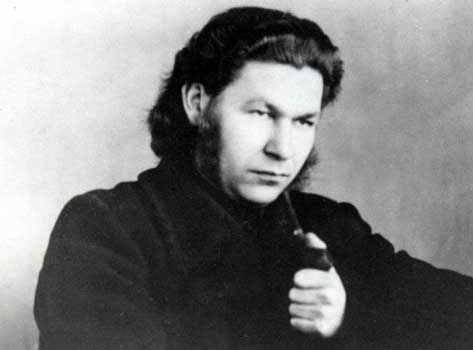 pav.  Kostas Kubilinskas bilde hentet fra WikipediaKostas Kubilinskas buvo vaikų poetas. Jis gimė ir mokėsi Vilkaviškio apskrityje.Kostas Kubilinskas kūrė: • vaikiškus eilėraščius: „Mano batai buvo du“ , „Stovi pasakų namelis“, „Pirmasis dantukas“ • poemėles: „Ledinukas“, „Bebenčiukas ir kvailutė“ , „Molio Motiejukas“ , „Agė Melagė“ • eiliuotas pasakas: „Varlė karalienė“ , „Katinėlis ir gaidelis“ , „Oželis kvaišelis“ Jo kūryba išversta į ispanų, latvių, lenkų, rusų ir ukrainiečių kalbas.